Biomedical Scientific Knowledge Demonstrates advanced knowledge of biomedical sciences concepts.Demonstrates advanced knowledge of discipline-specific concepts.Critically evaluates biomedical sciences literature. Research and Analytic SkillsDevelops testable hypotheses. Selects and utilizes appropriate technical and conceptual approaches to design experiments. Uses scientific rigor and reproducibility to ensure accurate data analysis and interpretation. Communication Skills 	Demonstrates effective written communication. Demonstrates effective oral communication. Demonstrates effective teaching and mentoring. Professionalism, Collegiality and Career DevelopmentDemonstrates ethical behavior in alignment with professional codes of conduct, including institutional compliance. Establishes rapport with others that encourages a team-based, goal-oriented environment. Engages in independent learning and networking. 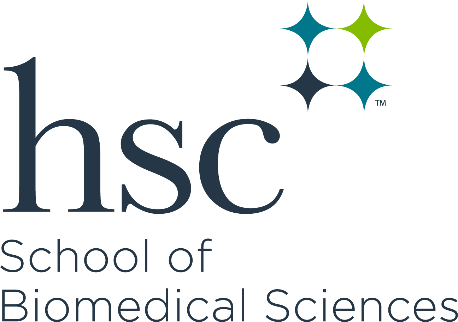 Traditional Master of Science Program Competencies